Gulfjobseeker.com CV No: 870438Mobile +971505905010  cvdatabase[@]gulfjobseeker.comTo contact this candidate use this linkhttp://www.gulfjobseeker.com/feedback/contactjs.php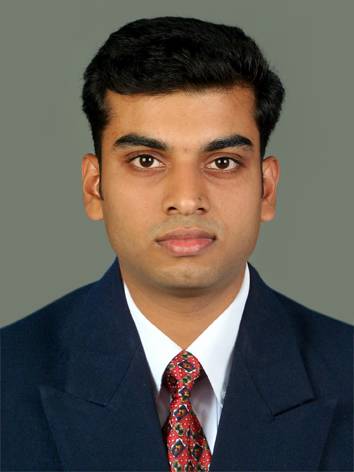 4To be an eminent person in Pharmaceutical field where all of my knowledge and capabilities can be utilized and honed to ensure my performance meets or exceeds both personal and organizational targets.*  -  Waiting for II year resultConsistent academic records throughout my education. Empathy, creativity & patience. An initiator with the ability to interact in a teamGood organizational, planning and analytical skills with                     comprehensive problem solving & managing abilities.Quick to learn and adapt to practical aspects & principles.Good communication skills.Interested in research activities.M. Pharm 		 : Evaluation of in vitro cholinesterase inhibitory activities and their kinetic studies in some selected Indian medicinal plantsMini project		:	Computational evidence for the inhibition of acetylcholinesterase and butyrylcholinesterase by terpenoids and flavonoids from some selected Indian medicinal plants for Alzheimer treatment.Industrial training		:	Quality control in spice and food industry – A report based on training at Synthite Industries Limited.B. Pharm		:	Drug Delivery to Brain.Has got training in the Quality Assurance/ Quality Control department of Synthite Industries Limited, Kolenchery, from 21st April 2010 to 21st May 2010. Has attended continuing education programme for pharmacy professionals, conducted by Pharmacy Council of the State of Kerala on 6th May 2010. Has worked as Trainee Pharmacist in Mediland Drug House, Tripunithura, from 24th May 2010 to 23rd July 2010. National Conference on ‘Preclinical and Clinical Challenges in Drug Discovery’, held at, KMCH College of Pharmacy, Coimbatore, Tamil Nadu. (2011)National Seminar on ‘Phytonutraceuticals, Pharmacovigilance, CADD and Drug Development’, held at, Pushpagiri College of Pharmacy, Thiruvalla, Kerala. (2011)Seminar on ‘Emerging Frontiers and Challenges Ahead in Pharmaceutical Biotechnology’, held at, College of Pharmacy, SRIPMS, Coimbatore, Tamil Nadu. (2011)National Seminar on ‘Novel Approaches of Modern Analytical Techniques in Standardisation and Bioestimation of Herbal Drugs’, held at, College of Pharmacy, SRIPMS, Coimbatore, Tamil Nadu. (2011)63rd Indian Pharmaceutical Congress, organized by Indian Pharmaceutical Congress Association, held at Bangalore International Exhibition Centre, Bengaluru.(2011) Participant of 3rd State Pharmakalotsav, ‘Phasara 2006’, held at Dept. of Pharmaceutical Sciences, M. G. University, Kottayam.Winner of English Essay Writing Competition and Pencil Sketching Competition conducted during the 49th National Pharmacy Week Celebration 2010.Winner of Pencil Sketching Competition and PowerPoint Competition conducted during the 50th National Pharmacy Week Celebration 2011.Co-ordinator and participant of many arts, sport and science functions in college.Isolated Tissue StudiesBasic Pharmacological Screening TechniquesIn silico docking studies DNA- gel electrophoresisUV-Visible SpectrophotometrySpectrofluorimetryHigh performance liquid chromatographyGas chromatographyOperating system	:  Windows Other packages 	: Microsoft Office, AutoDock 4.2, ExPharm 2.0.0, Anaesthetised Cat V2.5.6, Rat Cardiovascular System V3.2.8, Abby fine reader 9.0.	I do here by declare that the above stated particulars are true, complete and correct to the best of my knowledge.QualificationInstitutionUniversity / BoardMedium of InstructionYear of Passing%M. Pharm*(Pharmacology)Sri Ramakrishna Institute of Paramedical SciencesThe Tamil Nadu Dr. M. G. R. Medical University, ChennaiEnglish201277.16B. PharmPushpagiri College Of Pharmacy, ThiruvallaMahatma Gandhi University, KottayamEnglish200973.18H.S.E (Class XII)S. N. D. P.H. S. S, UdayamperoorBoard of Higher Secondary ExaminationEnglish200481.33S. S. L. CHail Mary E.M R.H.S, PerumpallyGovernment of KeralaEnglish200291.50